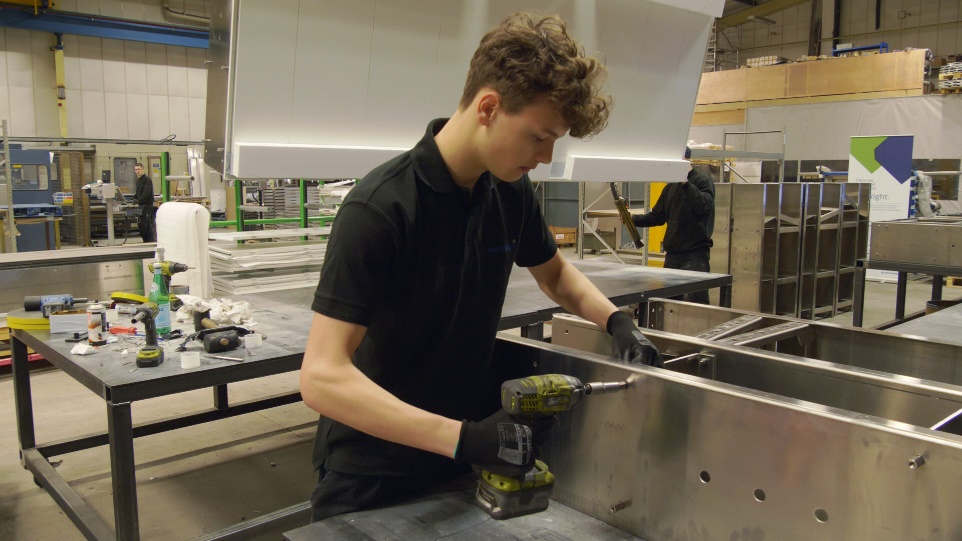 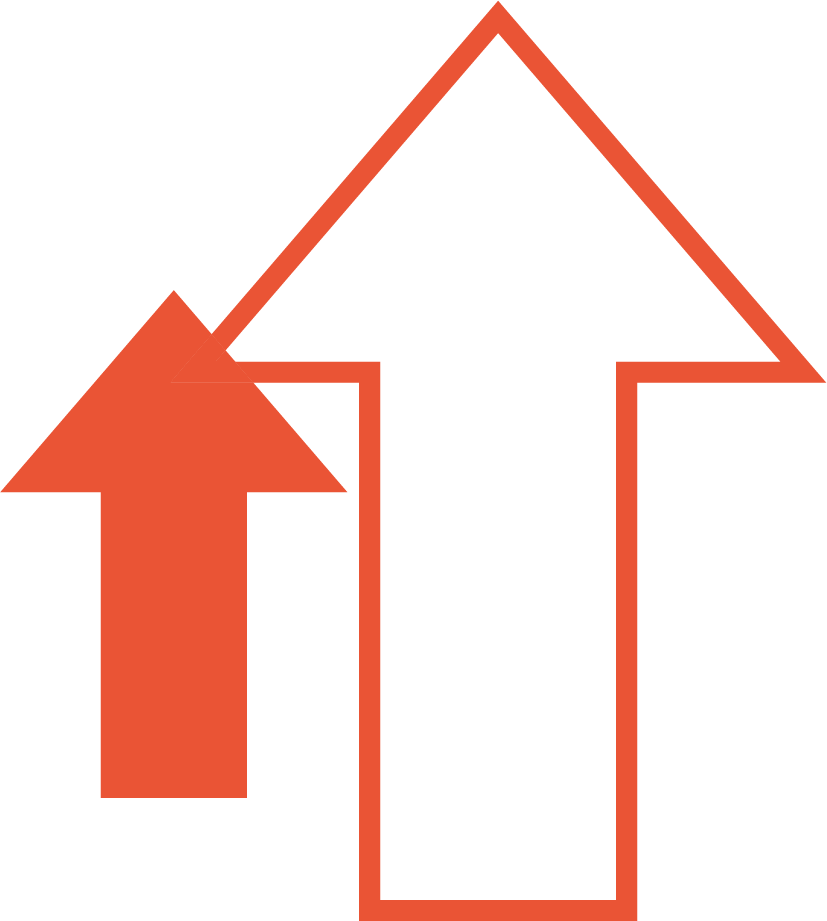 INDUSTRY PLACEMENT - FINAL REVIEWINDUSTRY PLACEMENT – EMPLOYER APPRAISALStudent’s name:Student’s industry placement role:Provider organisation:Student’s line manager:Employer organisation:Review date:OVERALL FEEDBACKPlease give feedback on how the student has performed overall. How did the student perform in terms of their behaviour and social skills, and knowledge and technical skills?STUDENT FEEDBACK(discussion prompts)Has the placement given you opportunities to meet your learning goals?Did you feel supported, and was communication clear and effective? How could the placement opportunity have been improved? Has it helped you to decide if this is the type of work that you wish to pursue?REVIEW AGAINST LEARNING GOALS (OUTLINED IN THE INDUSTRY PLACEMENT AGREEMENT): What specific knowledge has the student acquired and/or enhanced during this placement?What practical skills has the student applied and/or further developed during this placement?Student’s name:Student’s industry placement roleEmployer organisation:Student’s role and responsibilities during the placement:Please describe what they worked on; the team(s) they worked in; and any specific skills they used.Performance and behaviour Please comment on the student’s: attendance and reliability; attitude and approach; and, communication and flexibility StrengthsPlease comment on the student’s strengths with regard to, for example: technical skills; communication skills; interpersonal skills; approach to working in isolation, and / or as part of a team; and, approach with customers, if relevant.Line manager’s name:Role:Signature:Date: